В соответствии с федеральными законами от 30 июня 2016 №224-ФЗ «О внесении изменений в Федеральный закон «О государственной гражданской службе Российской Федерации», от 2 марта 2007 года №25-ФЗ «О муниципальной службе в Российской Федерации», решением Совета муниципального образования Мостовский район от 26 октября 2016 года №96 «О внесении изменений в решение Совета муниципального образования Мостовский район от 26 апреля 2016 года №65 «Об утверждении Положения о муниципальной службе в муниципальном образовании Мостовский район» п о с т а н о в л я ю:1.Внести изменения в постановление администрации муниципального образования Мостовский район от 26 августа 2013 года №2432 «Об утверждении Положения о квалификационных требованиях к стажу, профессиональным знаниям и навыкам муниципальных служащих муниципального образования Мостовский район:1)раздел 1 «Квалификационные требования к уровню профессионального образования» читать в новой редакции:«1.Для замещения должности муниципальной службы требуется соответствие квалификационным требованиям к уровню профессионального  образования, стажу муниципальной службы или работы по специальности, направлению подготовки, знаниям и умениям, которые необходимы для исполнения должностных обязанностей, а также при наличии соответствующего решения главы муниципального образования Мостовский район – к специальности, направлению подготовки:)по высшим, главным и ведущим должностям муниципальной службы – высшее образование по профилю деятельности администрации муниципального образования Мостовский район или по  профилю замещаемой должности;2)по старшим и младшим должностям муниципальной службы – среднее профессиональное образованием по профилю замещаемой деятельности.2.Квалификационные требования к уровню профессионального образования, стажу муниципальной службы или стажу работы по специальности, направлению подготовки, необходимым для замещения должностей муниципальной службы, устанавливаются постановлением администрации муниципального образования Мостовский район на основе типовых квалификационных требований для замещения должностей муниципальной службы, которые определяются законом Краснодарского края в соответствии с классификацией должностей муниципальной службы. Квалификационные требования к знаниям и умениям, которые необходимы для исполнения должностных обязанностей, устанавливаются в зависимости от области и вида профессиональной служебной деятельности муниципального служащего могут также предусматриваться квалификационными требованиями к специальности, направлению подготовки.»;2)в разделе 2 приложения №1 и в приложении №2 по всему тексту исключить слово «(опыту)».2.Общему отделу управления делами администрации муниципального образования Мостовский район (Свеженец) обнародовать настоящее постановление.3.Отделу информатизации управления делами администрации муниципального образования Мостовский район (Герасименко) разместить на официальном сайте администрации муниципального образования Мостовский район в сети Интернет. 4.Контроль за выполнением настоящего постановления оставляю за собой.5.Постановление вступает в силу со дня его обнародования.Глава муниципального образованияМостовский район							         С.В.Ласунов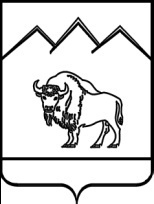  АДМИНИСТРАЦИЯ МУНИЦИПАЛЬНОГО ОБРАЗОВАНИЯ МОСТОВСКИЙ РАЙОН ПОСТАНОВЛЕНИЕот 23.11.2016                                                                               № 848пгт МостовскойО внесении изменений в постановление администрации муниципального образования Мостовский район от 26 августа 2013 года №2432«Об утверждении Положения о квалификационных требованиях к стажу, профессиональным знаниям и навыкам муниципальных служащих муниципального образования Мостовский район»